Задача 1,2.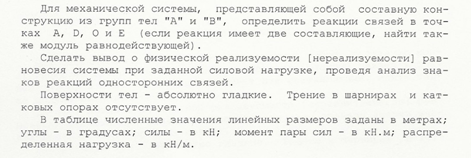 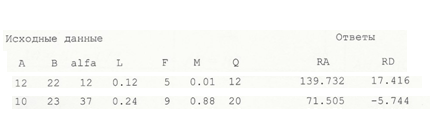 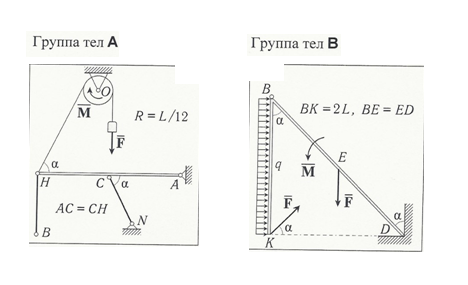 Задача 3,4.Для механической системы,  представляющей собой составную конструкцию из группы тел "А" и "В", определить угловую скорость стержня - 2 и скорость в точке D.В таблице численные значения линейных размеров заданы в метрах; углы - в градусах; угловая скорость первого стержня - в 1/сек.                              Исходные данные                                                                              Ответы     А      В         alfa        om1         beta        L1           L2                  R                r                                om2               VD1) 9      22        17          17              20        0.28       0.23                 -                -                               6.439            5.3432) 9      16        29           9               53         0.46      0.11                 -                -                               30.319          18.656            Группа тел А.                                           Группа тел В.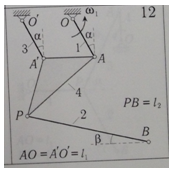 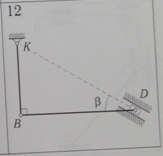 